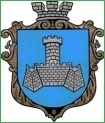 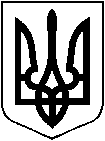     УКРАЇНАм. Хмільник Вінницької областіРОЗПОРЯДЖЕННЯМІСЬКОГО ГОЛОВИвід  “25 ” вересня  2023 року                                                            №480-рПро використання автотранспорту КЗ «Будинок культури»Хмільницької міської радиКеруючись ст. ст. 42, 59 Закону України «Про місцеве самоврядування в Україні» та на виконання розпорядження міського голови від 25.02.2022 року №101-р «Про використання автотранспорту виконавчих органів міської ради на період дії воєнного часу в Україні», Закону України «Про затвердження Указу Президента України  «Про введення воєнного стану в Україні»» від 24.02.2022 року № 2102-ІХ (зі змінами): 1. В.о. директору КЗ «Будинок культури» Хмільницької міської ради Сороколіті Д.В. забезпечити виділення автотранспорту (автобус RENAULT PONTICELLI  АВ 4251 IH) 26 вересня 2023 року на 09:00 год., для забезпечення доставки гуманітарної допомоги по місту Хмільник.         2. Контроль за виконанням цього розпорядження покласти на заступника міського голови з питань діяльності виконавчих органів міської ради 
Сташка А.В., супровід виконання доручити  в.о. директору КЗ «Будинок культури» Хмільницької міської ради Сороколіті Д.В.Підстава: лист начальника Управління праці та соціального захисту населення Хмільницької міської ради Ірини Тимошенко від 25.09.2023 року № 01-3572/01-23.Міський голова                                        		Микола ЮРЧИШИН С.МАТАШ		 А. СТАШКО                     Ю.ЦУПРИНЮК                     Н. БУЛИКОВА                     В. ЗАБАРСЬКИЙ                     Д. СОРОКОЛІТА